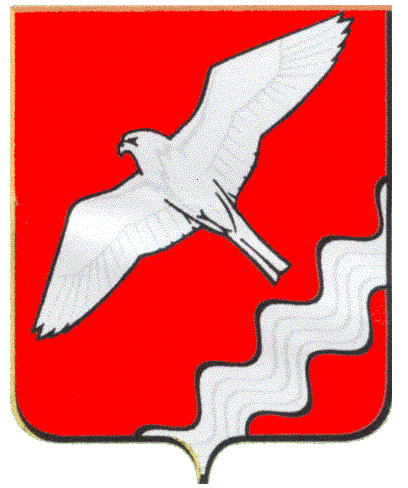 АДМИНИСТРАЦИЯ МУНИЦИПАЛЬНОГО ОБРАЗОВАНИЯКРАСНОУФИМСКИЙ ОКРУГПОСТАНОВЛЕНИЕОт  28.06.2018 г.   № 581г. КрасноуфимскВо исполнении пункта 2 решения заседания Совета при Президенте Российской Федерации по развитию информационного общества от 24.08.2010 № Пр-2483  по оснащению муниципальных публичных библиотек необходимым компьютерным оборудованием и программным обеспечением, широкополосным подключением их к информационно-телекоммуникационной сети «Интернет», в том числе для доступа к национальному библиотечному ресурсу, руководствуясь статьей 26,31 Устава Муниципального образования Красноуфимский округ,П О С Т А Н О В Л Я Ю:1. Внести следующие изменения в  план мероприятий («дорожная карта») по исполнению пункта 2 решения заседания Совета при Президенте Российской Федерации по развитию информационного общества от 24.08.2010 № Пр-2483  по оснащению муниципальных публичных библиотек необходимым компьютерным оборудованием и программным обеспечением, широкополосным подключением их к информационно-телекоммуникационной сети «Интернет», в том числе для доступа к национальному библиотечному ресурсу на территории Муниципального образования Красноуфимский округ утвержденный постановлением  Администрации МО Красноуфимский округ от 13.02.2018 г. №102:1.1. приложения № 3,4 изложить в новой редакции (прилагаются).2. Разместить настоящее постановление на официальном сайте Муниципального образования Красноуфимский округ.3. Контроль за выполнением настоящего постановления возложить на заместителя главы Администрации МО Красноуфимский округ по социальным вопросам Родионова Р.В. Глава Муниципального образованияКрасноуфимский округ                                                                          О.В. РяписовО внесении изменений в план мероприятий («дорожная карта») по исполнению пункта 2 решения заседания Совета при Президенте Российской Федерации по развитию информационного общества от 24.08.2010 № Пр-2483  по оснащению муниципальных публичных библиотек необходимым компьютерным оборудованием и программным обеспечением, широкополосным подключением их к информационно-телекоммуникационной сети «Интернет», в том числе для доступа к национальному библиотечному ресурсу на территории Муниципального образования Красноуфимский округ утвержденный  Администрации МО Красноуфимский округ от 13.02.2018 г. № 102